トレッキングルート概略マップ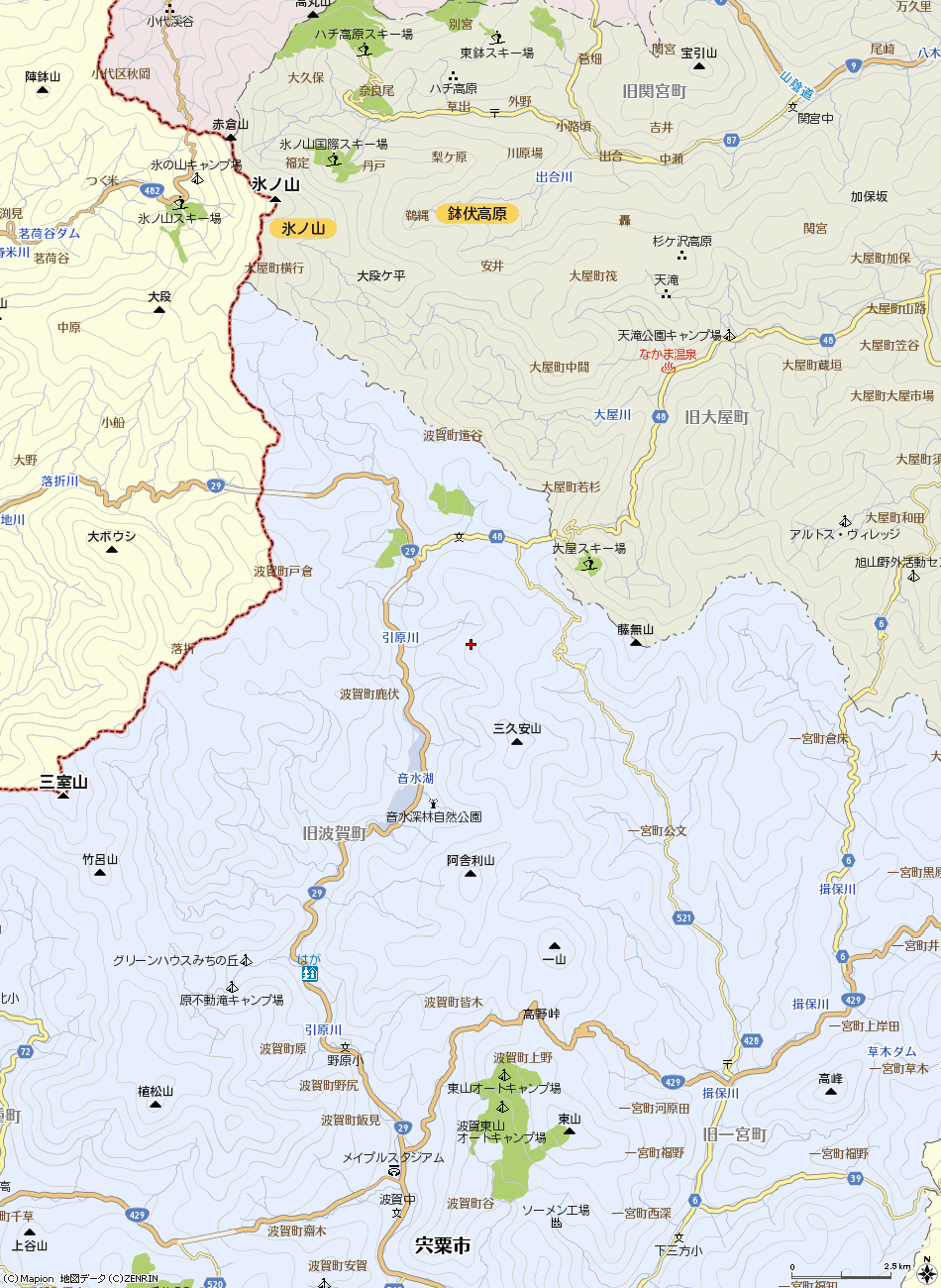 